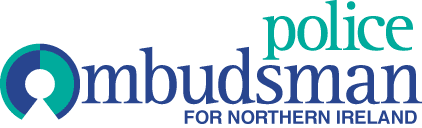 Ref. OPONI SIO 05/2021/Application for Position of Senior Investigation Officer 		Office of the Police Ombudsman for Northern IrelandNotesApplicants should submit this form only; supplementary material such as CV’s will not be considered.  This form must not be amended to adjust margins or space for examples etc.
Applications should be handwritten clearly in block capitals or typed in font size 12.
Applicants must clearly outline on their application forms how their qualifications and experience meet each of the essential and desirable criteria, giving length of experience and dates as required.  If the individual believes their qualification is equivalent to the one required, the onus is on them to provide the panel with details of the modules studied etc, so that a well-informed decision can be made.  It is not sufficient to simply list your duties and responsibilities.  The Office will not make assumptions from the title of the applicant’s post or the nature of the Organisation as to the skills and experience gained.    If you do not provide sufficient detail, including the appropriate dates to meet the eligibility criteria, the selection panel will reject your application.Completed application forms must be received no later than 4.00 p.m. on Friday 14 May 2021.  Forms must be e-mailed to: recruitment@policeombudsman.org (Technical problems associated with digital transmission of data can mean that email delivery is not instantaneous.  It is recommended that emails are sent allowing sufficient time for any potential problems. Candidates should ensure that they keep evidence that they have sent their emailed applications within the required timeframe.)Corporate Services Directorate (Human Resources)Office of the Police OmbudsmanNew Cathedral buildings11 Church StreetBelfast BT1 1PG  
Please do not remove this page from the application form.1.	Personal details (Block letters)2.	Employment HistoryPlease outline your career to date beginning with the most recent.3.	RefereesPlease give the names and addresses of two referees, at least one of whom should be your current (most recent if unemployed) manager/supervisor and have knowledge of your present work.  We will not contact referees until a job offer has been made.4.	Interview Arrangements5.	Additional informationPlease note information supplied in connection with the above may impact on your application being processed.6.	SELECTION CRITERIA6.1 Essential CriteriaIn the sections below please outline how you meet the Essential Criteria as outlined in the Candidate Information Booklet.6.2 Desirable Criteria6.3 Conflict of InterestTHIS PAGE IS INTENTIONALLY LEFT BLANKMONITORING FORM FOLLOWS ON THE NEXT FOUR PAGESPOLICE OMBUDSMAN FOR NORTHERN IRELANDSUMMARY MONITORING INFORMATIONFOR MONITORING PURPOSES ONLYThis information will be treated in the strictest confidence and protected from misuse.  It will be used only for the purpose of monitoring our equal opportunity employment policy.Attachment:Guidance Notes in Completing the Disability Section of the Equal Opportunities Monitoring FormThe Disability Discrimination Act defines disability as a physical or mental impairment which has substantial and long term adverse effect on a person’s ability to carry out normal day-to-day activities.A long term effect of an impairment is one which has lasted, or can reasonably be expected to last at least 12 months.  Where an impairment stops having a substantial adverse effect on a person’s ability to carry out normal day-to-day activities, it will be treated as continuing to have that effect if it is likely to recur.Apart from the use of spectacles or contact lenses to correct sight, the effect of treatment or correction on an impairment should be ignored.  For example, in the case of someone with diabetes, whether or not the effect is substantial will depend on what the condition would be if he or she was not taking medication.The guidance which follows contains examples of conditions which might give rise to particular categories of disability.  You may feel that the suggested category is inappropriate in your case.  For example, you may have a condition which is shown here as being likely to give rise to physical co-ordination difficulties, whereas in your opinion the resultant disability is more appropriately described under reduced physical capacity.  In such cases you should choose the category which seems most suitable to you.Hearing impairment:For example, being deaf or hard of hearing.  If you wear a hearing aid which brings your level of hearing to a par with the average, you are still considered to have a disability.Visual impairment:For example, being registered blind or partially sighted.  If your sight is corrected by the use of spectacles or contact lenses, this is not considered a disability.Speech impairment:For example, being unable to speak, or having difficulty in speaking.Mobility impairment:For example, being able to walk only limited distances; having difficulty walking other than slowly or with unsteady or jerky movements; having difficulty sitting, standing, bending or reaching; having difficulty climbing stairs, or using a normal means of transport; needing to use a walking stick, crutches or wheelchair.Physical co-ordination difficulties:This relates to balanced and effective interaction of body movement, including hand and eye co-ordination, and might include, for example, problems of manual dexterity and of muscular control, e.g. incontinence, epilepsy, Parkinson’s disease.Reduced Physical capacity:This includes debilitating pain and lack of strength, breath, energy or stamina, such as might arise, for example, from cardiovascular conditions, asthma, diabetes.  It may also result from progressive conditions, e.g. muscular dystrophy, cancer, multiple sclerosis, HIV/AIDS.  (The DDA provides for people with these progressive conditions to be regarded as having a disability as soon as impairment arising from the condition has some effect on the ability to carry out normal day-to-day activities.  The effect does not have to be continuous or substantial).Severe disfigurement:Examples of disfigurements include scars, birthmarks, limb or postural deformation or diseases of the skin.  A tattoo is not considered as a severe disfigurement.Learning difficulties:For example, reading or writing with difficulty.  Includes the mental inability to perceive physical danger.Mental illness:For example, having schizophrenia, clinical depression, severe phobias.Surname:(Incl. Any former names)Forenames:(Please underline name by which you are known)Title: (Mr/Mrs/Ms/Dr/Prof etc.,)Address:Postcode:Address:Postcode:Telephone NumbersHome::Telephone NumbersHome::National Insurance Number:Telephone NumbersHome::Telephone NumbersHome::Email:Notice Period Required for Current EmploymentNotice Period Required for Current EmploymentNameDesignation/OccupationNameDesignation/OccupationAddress								Postcode:Address								Postcode:Tel No:Email Address:NameDesignation/OccupationNameDesignation/OccupationAddress								Postcode:Address								Postcode:Tel No:Email Address:Please give details of any special arrangements required at the interview centre.Have you previously applied for any posts within this office?If so, please give details.Where did you learn about this vacancy?This Office holds an exemption to Rehabilitation of Offenders Act 1974.  All convictions including cautions must be declared, failure to do so will make the application void and if discovered at a later date if employed, will result in summary dismissal for gross misconduct.Do you have any criminal convictions?If yes, please give details in a separate, sealed envelope marked confidential.Yes / NoThe role and duties of Legal staff within the Office requires that employee integrity is of a high standard and will not jeopardise evidence they may have to give in court.  Applicants must declare if they have received any formal disciplinary warnings during the course of their employment, which is related to integrity and honesty.  Failure to do so will make the application void and if discovered at a later date if employed, will result in summary dismissal for gross misconductHave you received any disciplinary warnings related to integrity or honesty?If yes, please give details in a separate, sealed envelope marked confidential.Yes / No6.1.4Demonstrable experience of compiling comprehensive case files in respect of complex criminal investigations for consideration by the Prosecution Service.6.1.5Demonstrable experience in the writing of reports, including those for publication.6.1.6Hold a valid driving licence.6.2.1Hold an accredited qualification to PIP Level 3 or equivalent.Please outline any possible conflicts of interest which may impact on your capacity to fill this role with the Office.  Please be aware that the subject of conflicts of interest will be discussed during the interview.  I hereby declare that the statements contained in this application form are, to the best of my knowledge, true and complete in every respect and that no material facts have been withheld, misrepresented or suppressed.Signature:	…………………………………………	Date:	………………………..Monitoring Reference Number: OPONI SIO   05/2021